Diordiychuk Sergiy SergiyovichExperience:Documents and further information:Имею Полный пакет документов , хорошие отзывы, характеристики и рекомендации. Отличное знание Английского Языка . Огромное желание работать.Position applied for: 3rd OfficerDate of birth: 19.04.1987 (age: 30)Citizenship: UkraineResidence permit in Ukraine: NoCountry of residence: UkraineCity of residence: OdessaPermanent address: Маршрутная 5 бContact Tel. No: +38 (048) 772-29-13 / +38 (093) 308-49-01E-Mail: exploer@rambler.ruU.S. visa: NoE.U. visa: NoUkrainian biometric international passport: Not specifiedDate available from: 15.02.2012English knowledge: ExcellentMinimum salary: 2500 $ per monthPositionFrom / ToVessel nameVessel typeDWTMEBHPFlagShipownerCrewingOrdinary Seaman11.05.2011-26.09.2011Orient TigerMulti-Purpose Vessel33.0007005МальтаInterOrientUnivisOrdinary Seaman30.08.2010-27.01.2011Orient CrusaderBulk Carrier115.00013650КипрInterOrientUnivisOrdinary Seaman08.09.2009-23.04.2010CymbelineBulk Carrier72.00011531ВеликобританияHadley Shipping CompanyUnivisOrdinary Seaman01.01.2009-25.05.2009ClareBulk Carrier72.00013900ВеликобританияHadley Shipping CompanyUnivisOrdinary Seaman12.02.2008-05.08.2008Atlantic ExpressMulti-Purpose Vessel33.0007003БельгийскийConti LineUnivisAble Seaman31.08.2007-09.01.2008Pan OramaPassenger Ship674-ГреческийGreece Yachting Shipping CompanyGlobal ShippingDeck Cadet21.11.2006-09.05.2007Mineral LondonBulk Carrier175.00022920БельгийскийBocimar N.V.Diamant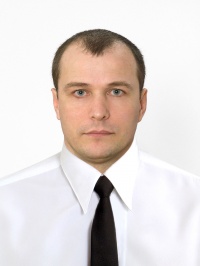 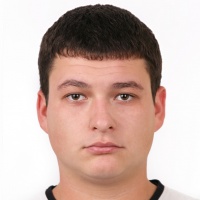 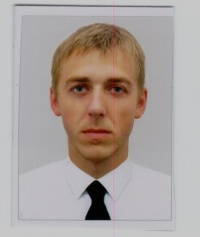 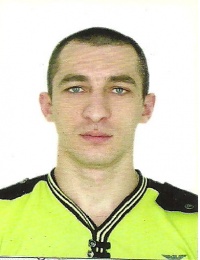 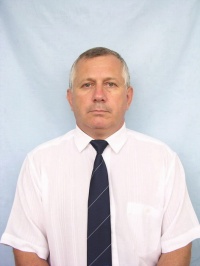 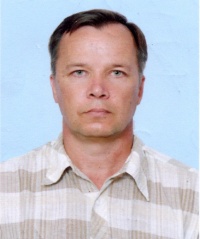 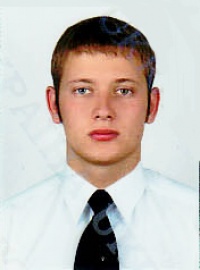 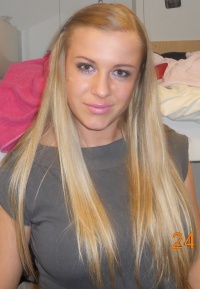 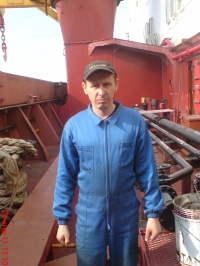 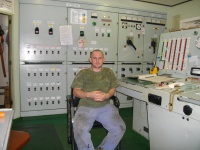 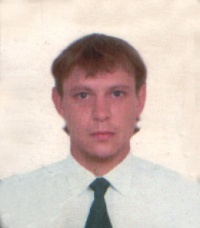 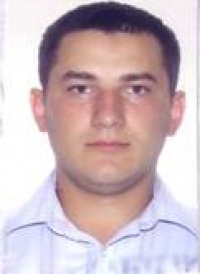 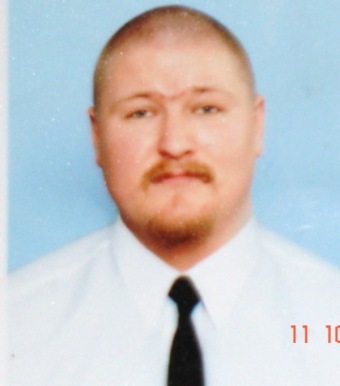 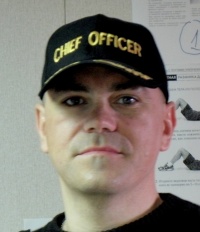 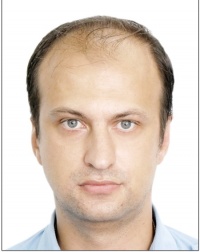 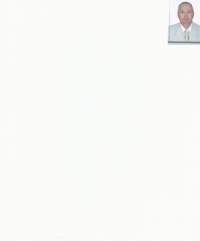 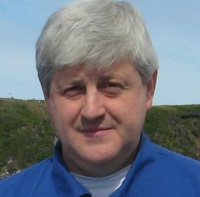 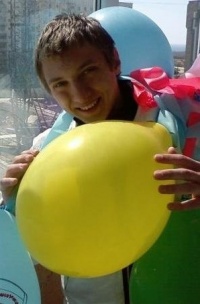 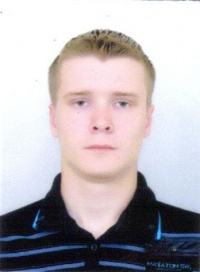 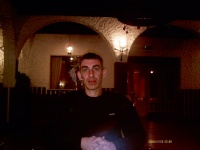 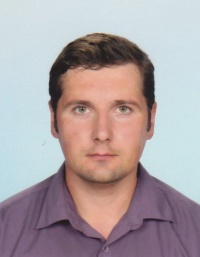 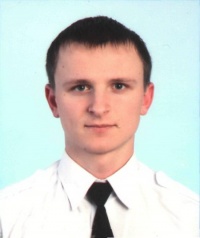 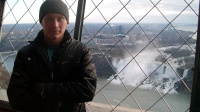 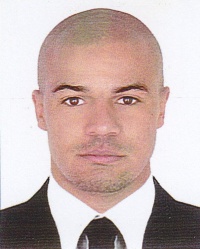 